ΤΑΞΙΔΕΥΟΝΤΑΣ ΣΤΗ ΜΑΚΕΔΟΝΙΑ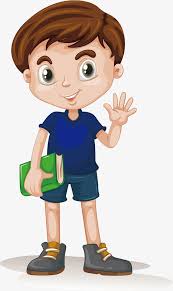 Μπορείς τώρα να συμπληρώσεις τους νομούς και τις πρωτεύουσές της.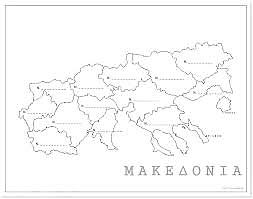                                                                                                  1                                               	3			7		4					2             10                                       5                            11                      8                                              12                                              6                                       9                                                 13Νομός ……………………………….με πρωτεύουσα τη …………………..Νομός ……………………………….με πρωτεύουσα την …………………..Νομός ……………………………….με πρωτεύουσα τις …………………..Νομός ……………………………….με πρωτεύουσα το …………………..Νομός ……………………………….με πρωτεύουσα τη …………………..Νομός ……………………………….με πρωτεύουσα τον …………………..Νομός ……………………………….με πρωτεύουσα την …………………..Νομός ……………………………….με πρωτεύουσα τη …………………..Νομός ……………………………….με πρωτεύουσα την …………………..Νομός ……………………………….με πρωτεύουσα τη …………………..Νομός ……………………………….με πρωτεύουσα την …………………..Νομός ……………………………….με πρωτεύουσα την ………………….Νομός ……………………………….με πρωτεύουσα τα …………………..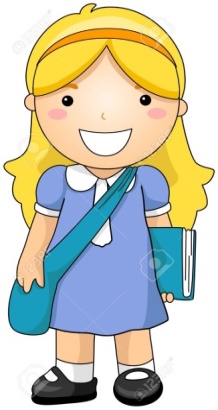 Μπορείς τώρα να λύσεις κι αυτό το σταυρόλεξο;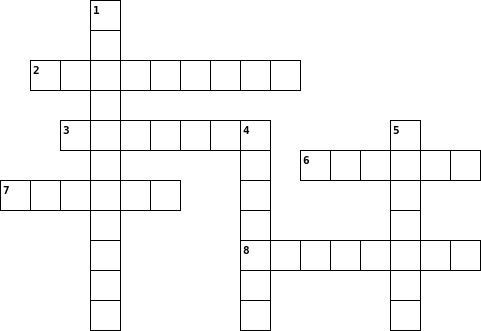 ΟριζόντιαΚάθετα1.Εκεί βρίσκεται ο Λευκός Πύργος4.Η πόλη μας ανήκει στον νομό αυτό5.Εκεί βρίσκεται το καταφύγιο της αρκούδας2.Διάσημο για τη λιμνοθάλασσά του3.Πρωτεύουσα της Εύβοιας6.Η Έδεσσα είναι πρωτεύουσα του νομού αυτού7.Πρωτεύουσα του νομού Ημαθίας8.Πρωτεύουσα του νομού Πιερίας